INGLÊSPROFESSORA VERA FREITAS UNIT 01 – LESSON 02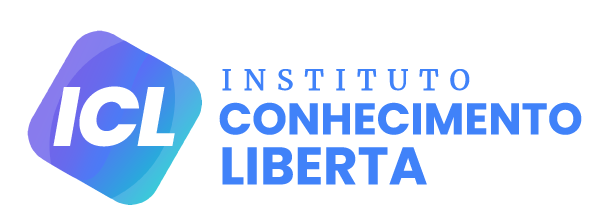 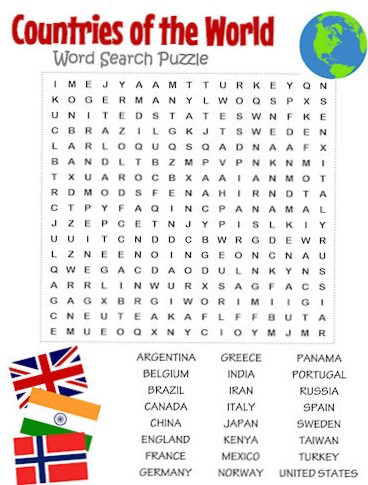 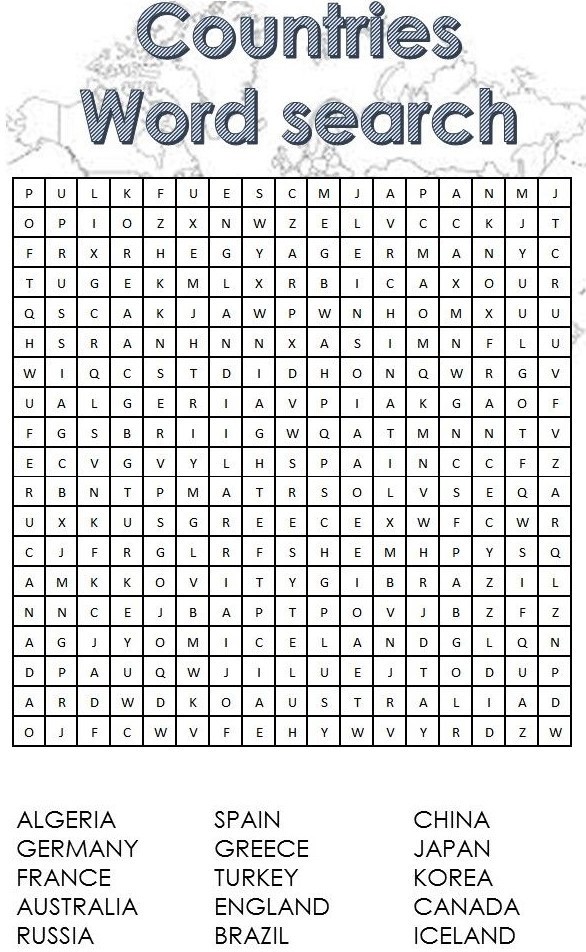 2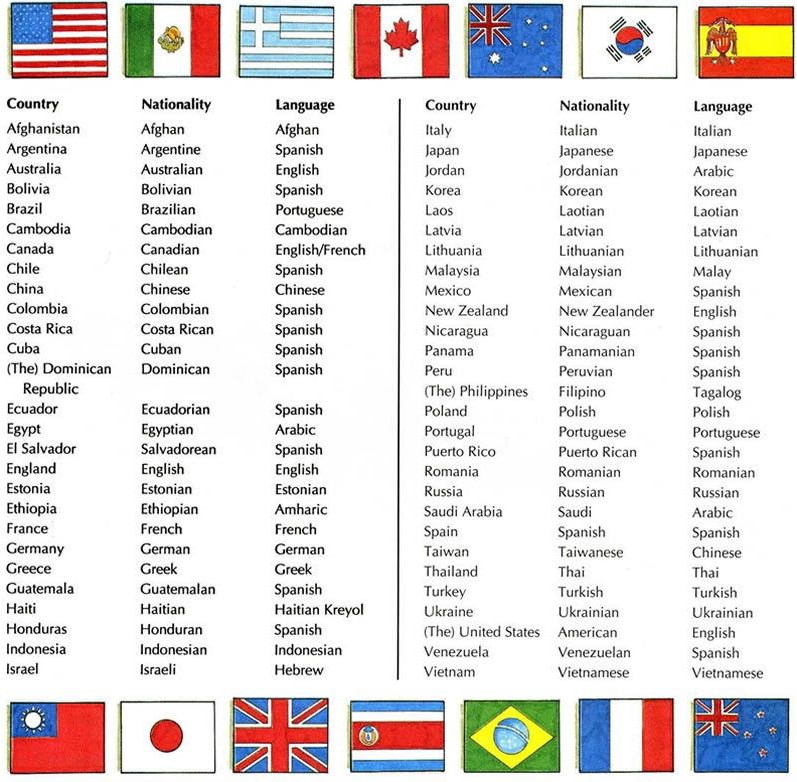 3